PIANO DI COMUNICAZIONE CHANGE MANAGEMENT	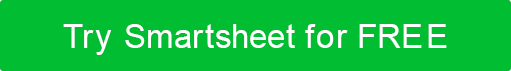 DATA DI CREAZIONEDATA DI VERSIONEVERSIONE N. NOME DEL PROGETTORESPONSABILE DI PROGETTOORGANIZZAZIONE0.0.0Identificare le parti interessate e descrivere la comunicazione richiestaIdentificare le parti interessate e descrivere la comunicazione richiestaIdentificare le parti interessate e descrivere la comunicazione richiestaIdentificare le parti interessate e descrivere la comunicazione richiestaEVENTO / AZIONE / STRATEGIAFASE(I) DEL PROGETTODATA DI ENTRATA IN VIGORESTAKEHOLDER MIRATIMOTIVO DELLA COMUNICAZIONEMODALITA' DI COMUNICAZIONEANNUNCIO DEL CAMBIAMENTO1.514-genFORMAZIONE SULL'IMPLEMENTAZIONE DEL CAMBIAMENTO2.3, 2.4.1, 2.5, 2.619-GenATTIVITÀ 1Gen-FebATTIVITÀ 2FEBDISCONOSCIMENTOTutti gli articoli, i modelli o le informazioni fornite da Smartsheet sul sito Web sono solo di riferimento. Mentre ci sforziamo di mantenere le informazioni aggiornate e corrette, non rilasciamo dichiarazioni o garanzie di alcun tipo, esplicite o implicite, circa la completezza, l'accuratezza, l'affidabilità, l'idoneità o la disponibilità in relazione al sito Web o alle informazioni, agli articoli, ai modelli o alla grafica correlata contenuti nel sito Web. Qualsiasi affidamento che fai su tali informazioni è quindi strettamente a tuo rischio.